Начальнику управления                                                                                                                                                         образования администрации                                                                                                                                                муниципального образования                                                                                                                                                        Щербиновский район                                                                                                                                                        О. П. ПриставкаДиректор МБОУ СОШ №8 Им. П.И. Кочерга с. Николаевка                                                                                                       И.Г. Щеглова«Я выбираю спорт и здоровье»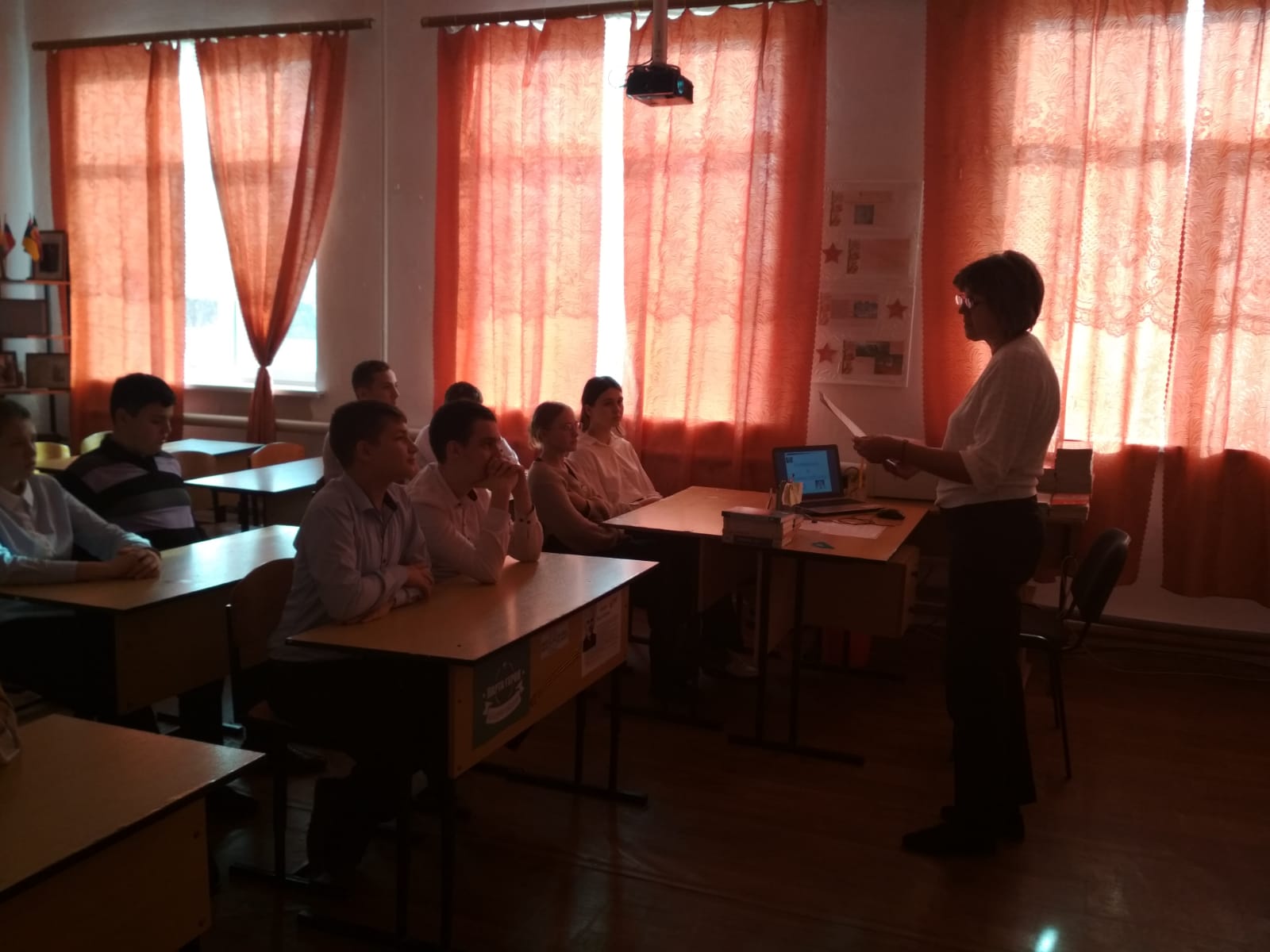 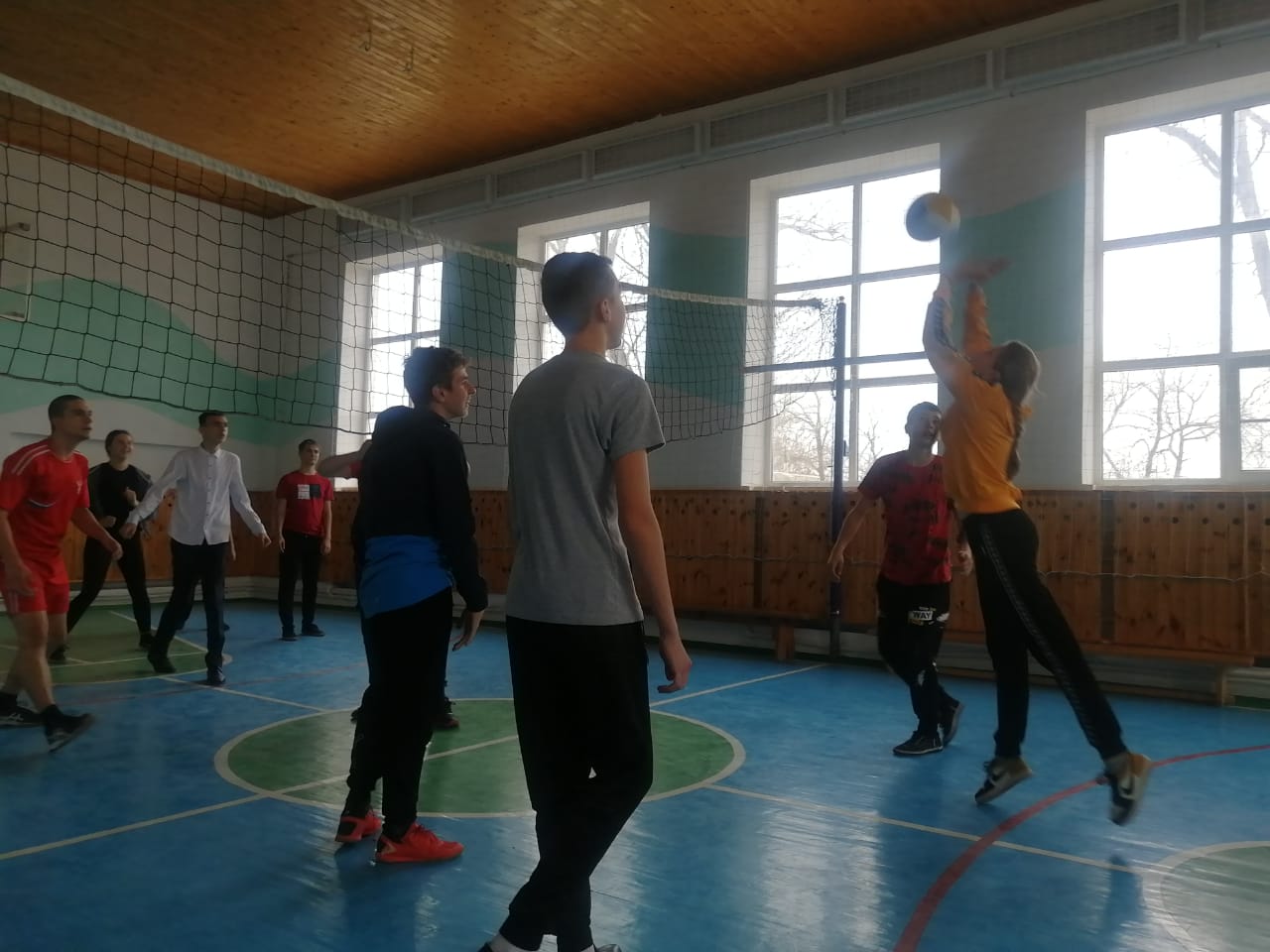 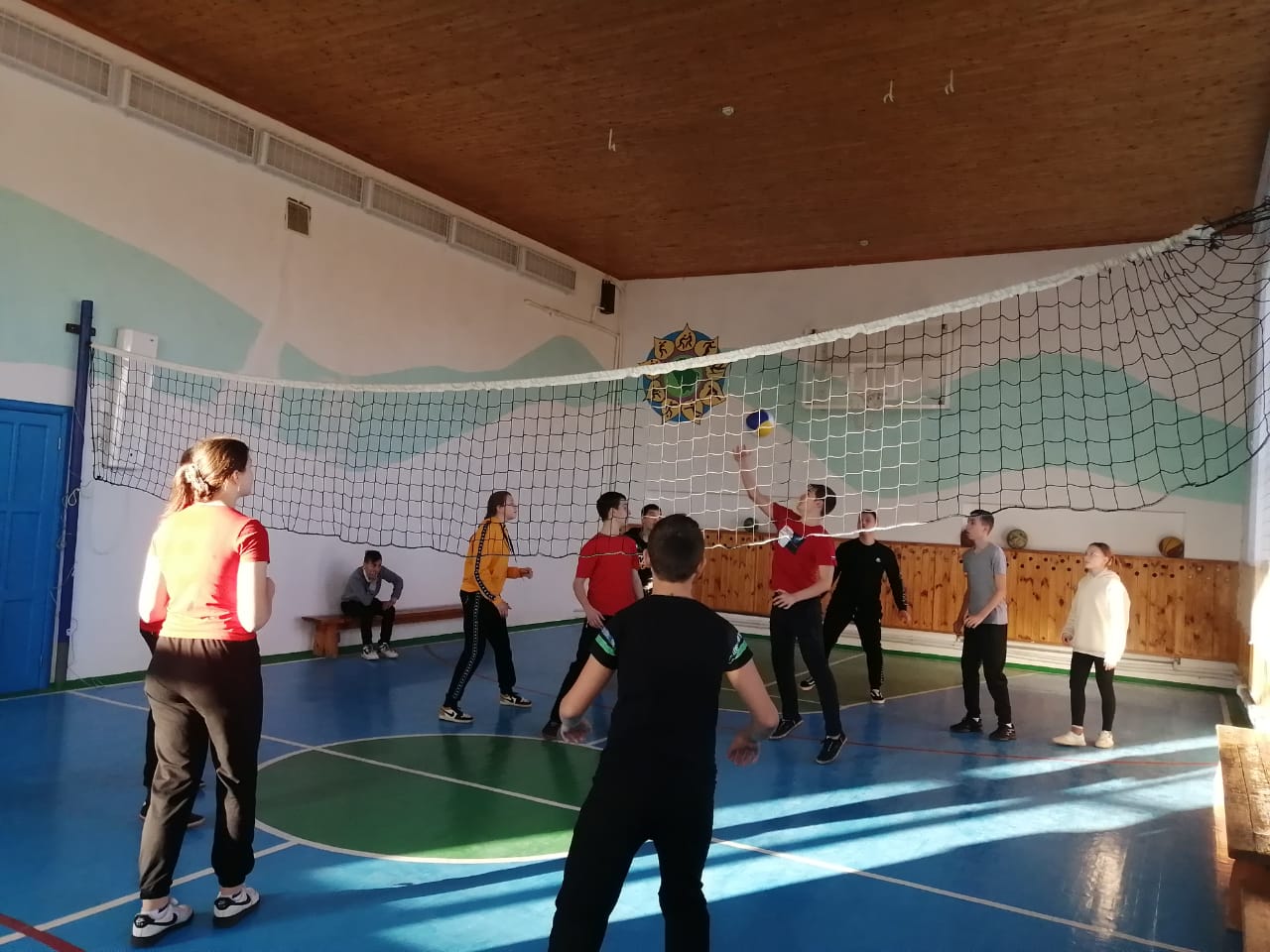 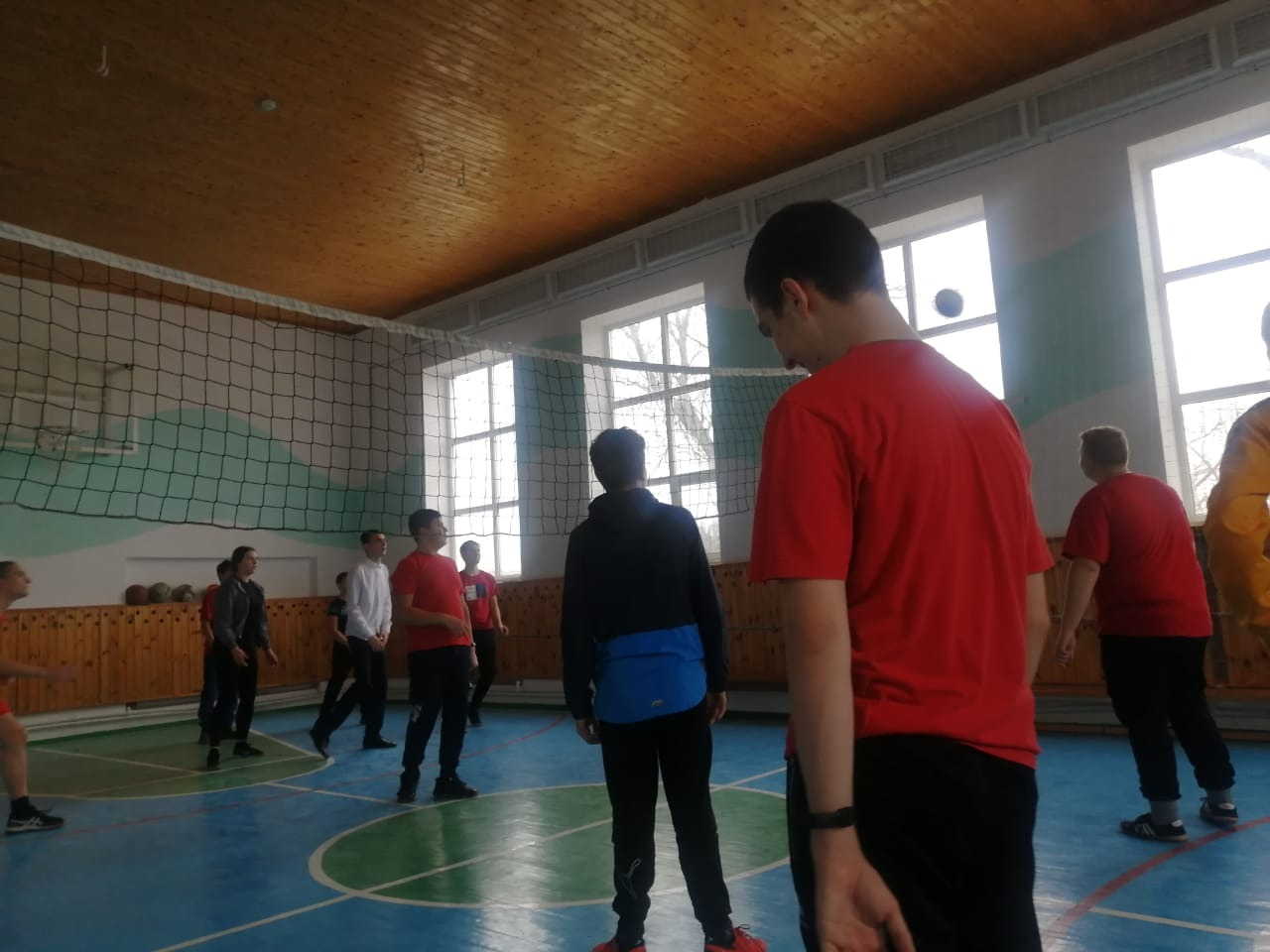 Отчет о проведенных мероприятиях в  МБОУ СОШ №8 им. П.И. Кочерга с. Николаевка 25.11.2022 года Отчет о проведенных мероприятиях в  МБОУ СОШ №8 им. П.И. Кочерга с. Николаевка 25.11.2022 года Отчет о проведенных мероприятиях в  МБОУ СОШ №8 им. П.И. Кочерга с. Николаевка 25.11.2022 года Отчет о проведенных мероприятиях в  МБОУ СОШ №8 им. П.И. Кочерга с. Николаевка 25.11.2022 года Отчет о проведенных мероприятиях в  МБОУ СОШ №8 им. П.И. Кочерга с. Николаевка 25.11.2022 года Отчет о проведенных мероприятиях в  МБОУ СОШ №8 им. П.И. Кочерга с. Николаевка 25.11.2022 года Отчет о проведенных мероприятиях в  МБОУ СОШ №8 им. П.И. Кочерга с. Николаевка 25.11.2022 года Краткая характеристика проведенного мероприятия, оценка качества.№п/пНаименование антинаркотического мероприятия, охват участниковПрименение средства технического обученияФ.И.О. специалистов участвующих в проведении мероприятияДата, время и место проведения мероприятияФ.И.О. ответственного лица, контактный телефонФ.И.О. ответственного лица, контактный телефон25 ноября в нашей школе прошел день здоровья «Я выбираю спорт и здоровье». Вначале ребята просмотрели видеоролик «Курить не модно – дыши свободно», после просмотра с учащимися проведена беседа о вреде курения. Ребята однозначно сделали выбор в пользу спорта. Затем  в спортивном зале школы прошли соревнования по волейболу среди 8-11 классов. В ходе игры  ребята показали хорошее знание правил игры. Мощные и точные подачи, вот чем был наполнен матч за призовое место. Но, как бы  команды не старались, первое место только для одной. И в этот раз  победителем соревнований стала  команда 9-го  класса. Ребята показали свои лучшие качества: умение поддерживать друг друга, помогать, принимать коллективные решения. Соревнования прошли на хорошем эмоциональном уровне. Здесь можно было увидеть и счастье победы и горечь поражения.1.«Я выбираю спорт и здоровье»День здоровьяОхват: 8-11 класс/ 50Просмотр видеоролика «Курить не модно – дыши свободно»https://yandex.ru/video/preview/10217261055080122770Рассолова А.В. учитель физкультуры.25.11.202212.00-13.00МБОУ СОШ №8 им. П.И. Кочерга с. НиколаевкаУл. Первомайская 31Спортивный зал25.11.202212.00-13.00МБОУ СОШ №8 им. П.И. Кочерга с. НиколаевкаУл. Первомайская 31Спортивный залЗам директора по ВР Гончаренко Т.Ю.8(86151)3287225 ноября в нашей школе прошел день здоровья «Я выбираю спорт и здоровье». Вначале ребята просмотрели видеоролик «Курить не модно – дыши свободно», после просмотра с учащимися проведена беседа о вреде курения. Ребята однозначно сделали выбор в пользу спорта. Затем  в спортивном зале школы прошли соревнования по волейболу среди 8-11 классов. В ходе игры  ребята показали хорошее знание правил игры. Мощные и точные подачи, вот чем был наполнен матч за призовое место. Но, как бы  команды не старались, первое место только для одной. И в этот раз  победителем соревнований стала  команда 9-го  класса. Ребята показали свои лучшие качества: умение поддерживать друг друга, помогать, принимать коллективные решения. Соревнования прошли на хорошем эмоциональном уровне. Здесь можно было увидеть и счастье победы и горечь поражения.2.Создана вкладка на  сайте МБОУ СОШ №8им. П.И. Кочерга с. Николаевка  «Антинарко»https://school8nikol.ru/item/865892